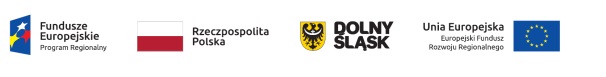  NZ………../2021		                                                                                                    Wrocław 07-04-2021r.WYJAŚNIENIA TREŚCI SWZ _nr 4Dotyczy postępowania na: „Zakup, dostawa oraz serwis aparatury medycznej, diagnostycznej i laboratoryjnej służącej zapobieganiu, przeciwdziałaniu oraz zwalczaniu  COVID- 19 na potrzeby Szpitala Specjalistycznego  im. A. Falkiewicza we Wrocławiu (17 zadań)”, sygn. postęp. ZP/TP-02/2021.  (Zamówienie publiczne realizowane w ramach projektu nr RPDS.06.02.00-02-0001/20, pt. "Poprawa dostępności i podniesienie jakości świadczeń zdrowotnych na rzecz ograniczenia zachorowalności mieszkańców regionu w związku z pojawieniem się COVID -19")Dyrekcja Szpitala Specjalistycznego im. A. Falkiewicza we Wrocławiu, ul. Warszawska 2, informuje, że wpłynęły zadane w terminie kolejne pytania do ww. postępowania o udzielenie zamówienia publicznego prowadzonego  w trybie podstawowym bez negocjacji, na które Zamawiający udzielił następujących odpowiedzi:ZESTAW PYTAŃ NR 1: Prosimy zamawiającego o udzielenie odpowiedzi na pytania do : Zad. nr 13 – Wideolaryngoskop z wyposażeniem – różne rodzaje – 2 szt. Czy zamawiający dopuści jako równoważny wideolaryngoskop o następujących parametrach w pytaniach od 1 do 19:Video laryngoskop bezprzewodowy ze zintegrowanym kolorowym wyświetlaczem LCD o przekątnej 2,4 ‘’ODPOWIEDŹ:Nie. Wyświetlacz LCD umieszczony w stałej pozycji ODPOWIEDŹ:Nie. Adapter wideolaryngoskopu wyposażony żródło światła LED oraz kamerę CMOS o rozdzielczości 640x480 pikseli VGA. Na wyposażeniu dwa adaptery dla dorosłych oraz dla dzieci i niemowląt. ODPOWIEDŹ:Nie. Wskaźnik stanu naładowania baterii.ODPOWIEDŹ:Tak.Zasilany z akumulatora lub baterii zapewniającej   90 minut pracy urządzenia.ODPOWIEDŹ:Nie.System zarządzania energią wyłączający urządzenie po 1 min. Wyposażony w wizualny wskaźnik stanu wyczerpania baterii.ODPOWIEDŹ:Zdanie 1: NieZdanie 2: Tak.Waga videolaryngoskopu z łyżką ok 220g ( w zależności od rozmiaru łyżki)ODPOWIEDŹ:Tak. Dostępne na wyposażeniu łyżki mikrobiologicznie czyste jednorazowego użytku w rozmiarze: 1,2 oraz 3 pasujące do szerokiego grona pacjentów takich jak klasyczne łyżki w rozmiar 1,2,3,4. Łyżki w rozmiarze 2 i 3 występują w wersji bez kanału oraz z kanałem prowadzącym rurkę intubacyjną. Do wyboru przez zamawiającego. ODPOWIEDŹ:Tak. Na wyposażeniu łyżki mikrobiologicznie czyste wykonane z polimeru optycznego do zastosowań medycznych w rozmiarze 1,2 i  3-  po 5 szt.ODPOWIEDŹ:Nie.Wideolaryngoskop jest kompatybilny ze wszystkimi dostępnymi na rynku rurkami intubacyjnymi co daje możliwość zakupu zamawiającemu w korzystnej cenie rurek intubacyjnych w zależności od preferencji. Na wyposażeniu wideolaryngoskopu nie występują rurki intubacyjne. ODPOWIEDŹ:Tak. Instrukcja obsługi i menu w języku polskimODPOWIEDŹ:Tak. Posiadamy autoryzowany serwis gwarancyjny wraz rozlokowanymi po kraju punktami serwisowymiODPOWIEDŹ:Tak. 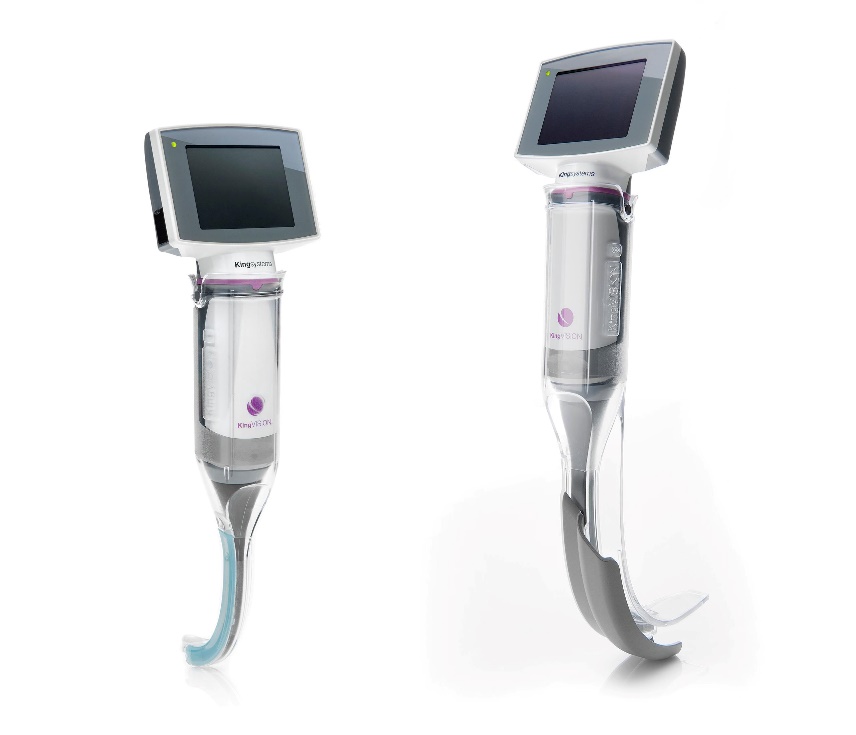                                                                                                                  (-) Paweł Błasiak 					                                               DYREKTOR                                                                             Szpitala Specjalistycznego im. A. Falkiewicza we Wrocławiu 